Stempelkaart van……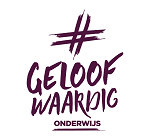 ########